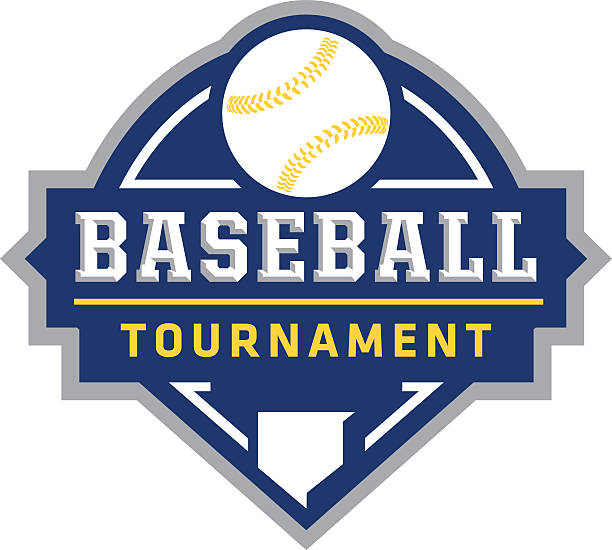 2019 15U (Bantam) AA Cardinals Wood Bat tournament8 TeamsEntry fee $500Guaranteed 4 games 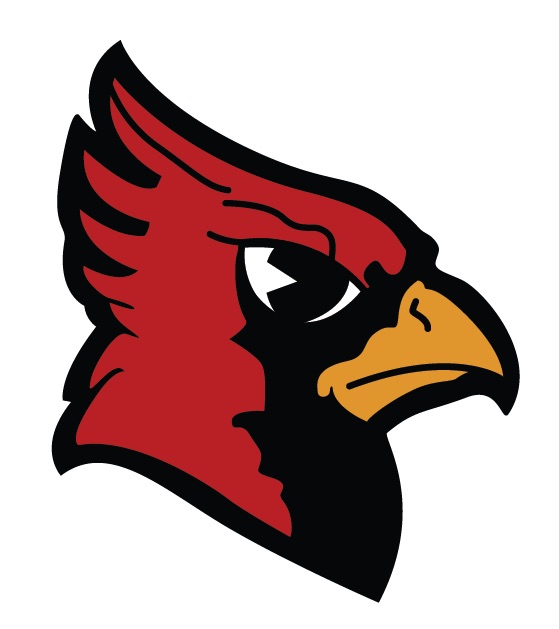 	Email yyccardinalsbaseball@gmail.com to save a spot First come first serve 